Piątek 12.06.2020r.Temat kompleksowy : Nadchodzą wakacje1.  Policz i zamaluj prawidłową cyfrę. 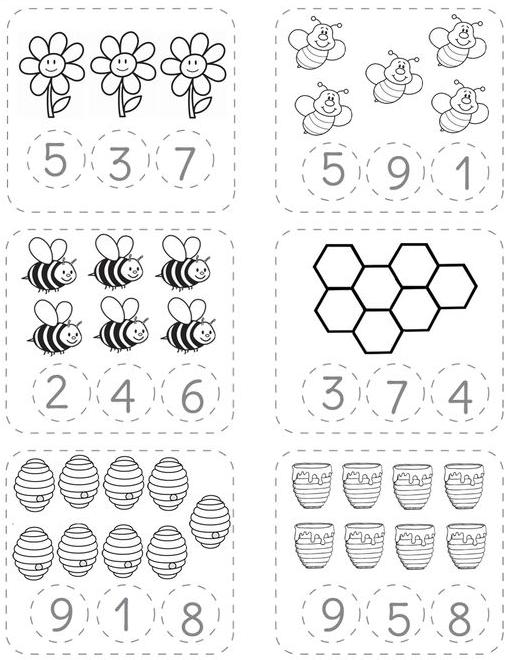 2. Wykonaj własny  „ Wakacyjny taniec”  z dzieciakami z KIDZ BOP   https://www.youtube.com/watch?v=7BKPmdm-3tk3. Dopasuj figury do kształtu przedmiotów. 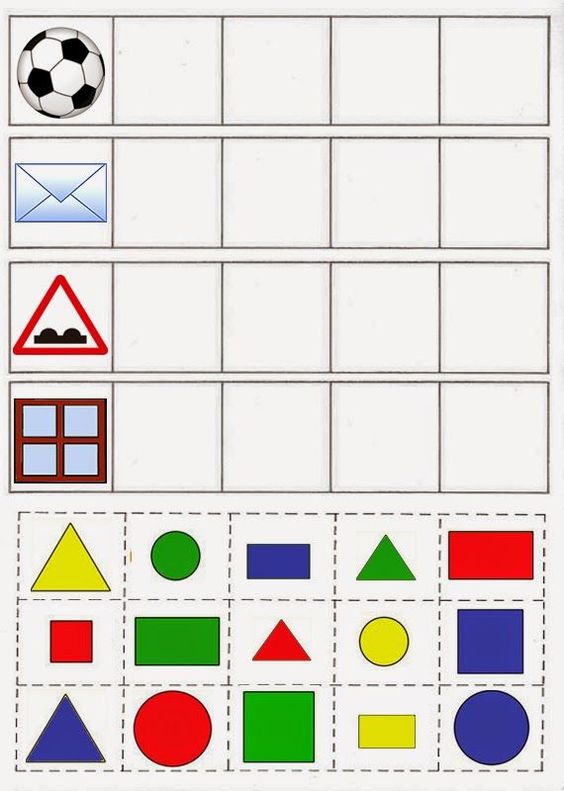 